CONSILIUL JUDETEAN BRAILAAGENDA PRESEDINTE, FRANCISK IULIAN CHIRIAC2021MARTIE 2021Participare restransa  la evenimente cauzata de epidemia cu virusul  SARS-COV 2 :Conferinta  - Buget                                      Sedinta extraordinara a Consiliului Judetean Braila desfasurata on - line in data de 12.02.2021;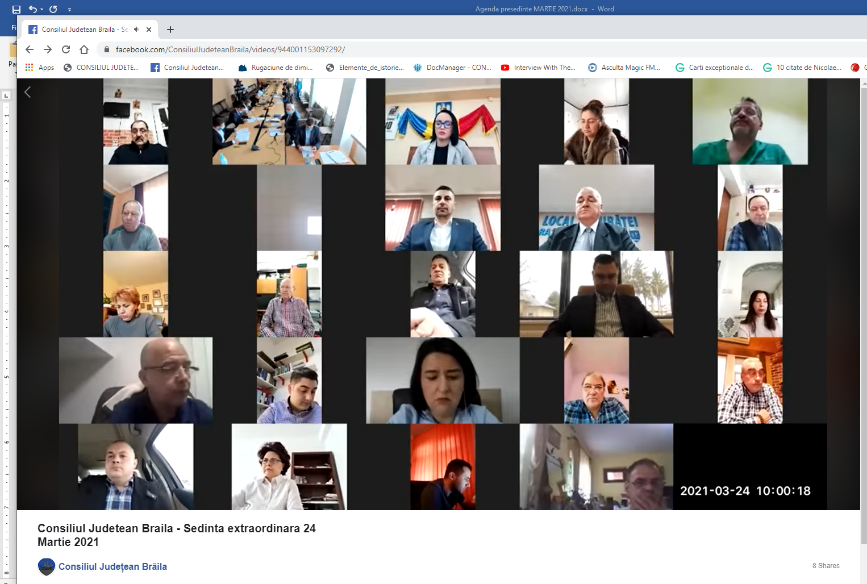 Sedinta ordinara a Consiliului Judetean Braila desfasurata on - line in data de 31.03.2021;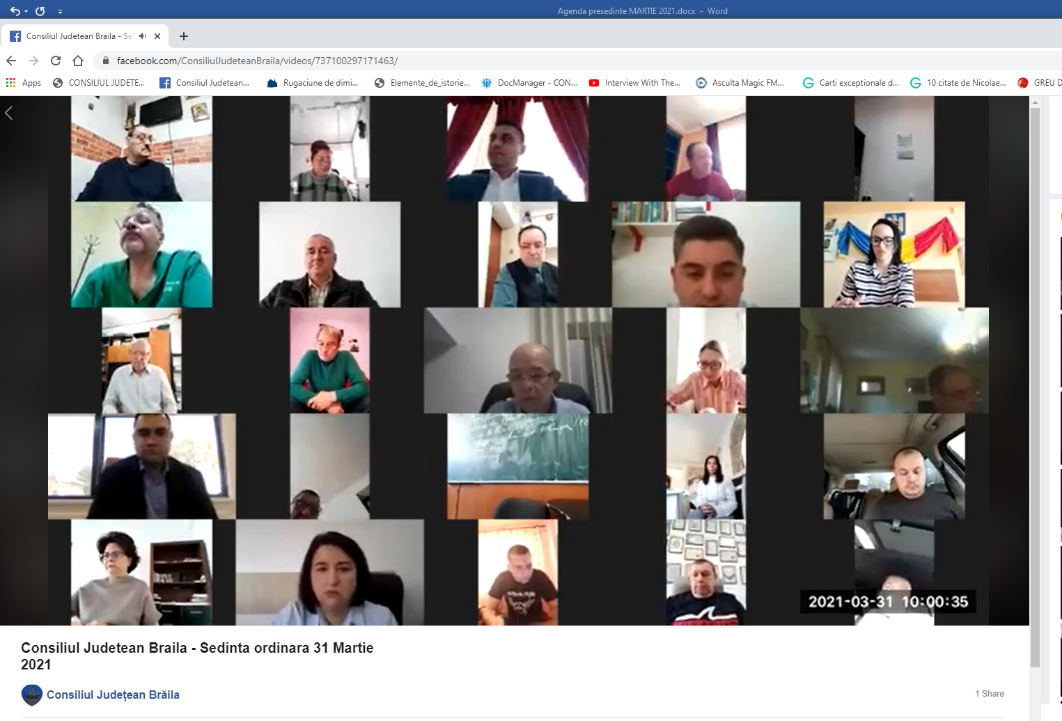 